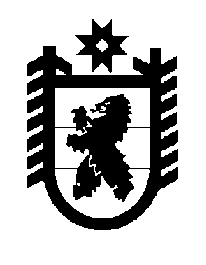 Российская Федерация Республика Карелия    ПРАВИТЕЛЬСТВО РЕСПУБЛИКИ КАРЕЛИЯПОСТАНОВЛЕНИЕот  17 октября 2016 года № 376-Пг. Петрозаводск О внесении изменения в постановление Правительства Республики Карелия от 17 февраля 2015 года № 49-ППравительство Республики Карелия п о с т а н о в л я е т:Внести в государственную программу Республики Карелия «Воспроизводство и использование природных ресурсов и охрана окружающей среды в Республике Карелия» на 2014 – 2020 годы, утвержденную постановлением Правительства Республики Карелия 
от 17 февраля 2015 года № 49-П «Об утверждении государственной программы Республики Карелия «Воспроизводство и использование природных ресурсов и охрана окружающей среды в Республике Карелия» на 2014 – 2020 годы» (Собрание законодательства Республики Карелия, 2015, 
№ 2, ст. 253; Официальный интернет-портал правовой информации (www.pravo.gov.ru), 9 февраля 2016 года, № 1000201602090007; 30 июня 2016 года, № 1000201606300001), изменение, изложив ее в следующей редакции:«Утверждена постановлениемПравительства Республики Карелия от  17 февраля 2015 года № 49-ПГосударственная программа Республики Карелия«Воспроизводство и использование природных ресурсов и охрана окружающей среды в Республике Карелия» на 2014 – 2020 годыПАСПОРТподпрограммы 1 «Воспроизводство и использование лесных ресурсов»ПАСПОРТподпрограммы 2 «Воспроизводство минерально-сырьевой базы»ПАСПОРТподпрограммы 3 «Использование и охрана водных объектов на территории Республики Карелия»ПАСПОРТподпрограммы 4 «Охрана окружающей среды»Приоритеты и цели государственной политики  в сфере  реализации государственной программы. Основные цели и задачи государственной программыПриоритеты и цели государственной политики в сфере реализации государственной программы Республики Карелия «Воспроизводство и использование природных ресурсов и охрана окружающей среды в Республике Карелия» на 2014 – 2020 годы (далее – государственная программа) определены в следующих стратегических документах социально-экономического развития федерального и регионального уровня: указах Президента Российской Федерации от 7 мая 2012 года № 596 
«О долгосрочной государственной экономической политике» и от 21 августа 2012 года № 1199 «Об оценке эффективности деятельности органов исполнительной власти субъектов Российской Федерации»; Концепции долгосрочного социально-экономического развития Рос-сийской Федерации на период до 2020 года, утвержденной распоряжением Правительства Российской Федерации от 17 ноября 2008 года № 1662-р; Стратегии социально-экономического развития Республики Карелия до 2020 года, утвержденной постановлением Законодательного Собрания Республики Карелия от 24 июня 2010 года № 1755-IV ЗС (далее – Стратегия развития); Концепции социально-экономического развития Республики Карелия на период до 2017 года, одобренной распоряжением Правительства Республики Карелия от 30 октября 2012 года № 658р-П.  Документами, отражающими отраслевые приоритеты и цели в отдельных отраслях и сферах деятельности, являются: Комплексная программа развития биотехнологий в Российской Федерации на период до 2020 года, утвержденная Председателем Правительства Российской Федерации от 24 апреля 2012 года №  1853п-П8; Стратегия развития лесного комплекса Российской Федерации до
2020 года, утвержденная приказом Министерства промышленности и торговли Российской Федерации  и Министерства сельского хозяйства Российской Федерации  от 31 октября 2008 года № 248/482;государственная программа Российской Федерации «Развитие лесного хозяйства» на 2013 – 2020 годы, утвержденная постановлением Правительства Российской Федерации от 15 апреля 2014 года № 318;Стратегия развития геологической отрасли Российской Федерации до 2030 года, утвержденная распоряжением Правительства Российской Федерации от 21 июня 2010 года № 1039-р;Водная стратегия Российской Федерации на период до 2020 года, утвержденная распоряжением Правительства Российской Федерации 
от 27 августа 2009 года № 1235-р;федеральная целевая программа «Развитие водохозяйственного комплекса Российской Федерации в 2012 – 2020 годах», утвержденная постановлением Правительства Российской Федерации от 19 апреля 
2012 года № 350;Основы государственной политики в области экологического развития Российской Федерации на период до 2030 года, утвержденные Президентом Российской Федерации  30 апреля 2012 года;Лесной план Республики Карелия, утвержденный распоряжением Главы Республики Карелия от 31 декабря 2008 года № 975-р.В соответствии с указанными стратегическими документами социально-экономического развития Российской Федерации и Республики Карелия, а также долгосрочными плановыми документами развития отдельных отраслей и сфер деятельности можно выделить следующие основные приоритеты государственной политики  в сфере реализации государственной программы: повышение эффективности использования, охраны, защиты и воспроизводства лесов; обеспечение многоцелевого, рационального, непрерывного, неистощительного использования лесов; улучшение породного состава лесных насаждений, резкое сокращение незаконных рубок и теневого оборота древесины;обеспечение экологической безопасности и стабильного удовлетворения общественных потребностей в лесах и лесных ресурсах; повышение вклада лесного комплекса в социально-экономическое развитие Республики Карелия; совершенствование системы государственного управления геологиче-ским изучением недр и воспроизводством минерально-сырьевой базы;повышение инвестиционной привлекательности геологического изучения недр и воспроизводства минерально-сырьевой базы;совершенствование системы сбора, обработки, анализа, хранения и предоставления в пользование геологической информации;совершенствование научно-технического обеспечения геолого-разведочных работ и создание условий для внедрения инновационных технологий;обеспечение защиты населения и объектов экономики от чрезвычайных ситуаций природного и техногенного характера; повышение качества жизни населения республики, в том числе за счет проведения работ, направленных на охрану водных объектов;снижение уровня воздействия на окружающую среду всех антропогенных источников;сохранение природной среды, в том числе естественных экологических систем, объектов животного и растительного мира;совершенствование системы государственного экологического мониторинга (мониторинга окружающей среды) и прогнозирования чрезвычайных ситуаций природного и техногенного характера, а также изменений климата;научное и информационно-аналитическое обеспечение охраны окружающей среды и экологической безопасности;формирование экологической культуры, развитие экологического образования и воспитания. С учетом указанных приоритетов была определена цель государст-венной программы – повышение эффективности использования природно-ресурсного потенциала на основе более полного многоцелевого, рациональ-ного, непрерывного и неистощительного природопользования при условии сохранения благоприятной экологической обстановки в Республике Карелия. Задачами государственной программы определены:обеспечение многоцелевого, рационального, непрерывного, неистощительного использования лесов для удовлетворения общественных потребностей в ресурсах и полезных свойствах леса; обеспечение рационального использования и воспроизводства минерально-сырьевой базы Республики Карелия и создание условий для повышения эффективности работы горнопромышленных организаций, работающих на территории Республики Карелия;обеспечение защищенности населения и объектов экономики от негативного воздействия вод и увеличение пропускной способности русел рек при условии сохранения  водных экосистем;улучшение состояния окружающей среды в Республике  Карелия.Масштабность и функциональная неоднородность поставленных в рамках государственной программы задач требует дифференцированного подхода к их решению, разработки комплекса специфических мероприятий для каждой задачи. В этой связи в государственной программе сформированы четыре подпрограммы.Сведения о показателях (индикаторах) государственной программы, подпрограмм, долгосрочных целевых программ  и их значениях приведены в приложении 1 к государственной программе.Информация об основных мероприятиях (мероприятиях), долгосрочных целевых программах, подпрограммах государственной программы представлена в приложении 2 к государственной программе.Финансовое обеспечение реализации государственной программы за счет средств бюджета Республики Карелия приведено в приложении 3 к государственной программе.Финансовое обеспечение и прогнозная (справочная) оценка расходов бюджета Республики Карелия (с учетом средств федерального бюджета), бюджетов государственных внебюджетных фондов, бюджетов муниципаль-ных образований и юридических лиц на реализацию целей государственной программы представлена в приложении 4 к государственной программе.ПАСПОРТПАСПОРТгосударственной программы Республики Карелиягосударственной программы Республики Карелия«Воспроизводство и использование природных ресурсов и охрана окружающей среды в Республике Карелия» на 2014 – 2020 годы«Воспроизводство и использование природных ресурсов и охрана окружающей среды в Республике Карелия» на 2014 – 2020 годыОтветственный исполнитель государственной программыМинистерство по природопользованию и экологии Республики КарелияСоисполнители  государственной программы отсутствуютУчастник государственной программыМинистерство строительства, жилищно-коммунального хозяйства и энергетики Республики КарелияПодпрограммы государственной программыподпрограмма 1 «Воспроизводство и использование лесных ресурсов»;подпрограмма 2 «Воспроизводство минерально-сырьевой базы»;подпрограмма 3 «Использование и охрана водных объектов на территории Республики Карелия»;подпрограмма 4 «Охрана окружающей среды»Цель государственной программыповышение эффективности использования природно-ресурс-ного потенциала на основе более полного многоцелевого, рационального, непрерывного и неистощительного природо-пользования при условии сохранения благоприятной экологической обстановки в Республике КарелияЗадачи государственной программы                                                      1) обеспечение многоцелевого, рационального, непрерыв-ного, неистощительного использования лесов для удовлетво-рения общественных потребностей в ресурсах и полезных свойствах леса;2) обеспечение рационального использования и воспроизвод-ства минерально-сырьевой базы Республики Карелия и создание условий для повышения эффективности работы организаций горнопромышленного комплекса;3) обеспечение защищенности населения и объектов экономики от негативного воздействия вод и увеличение пропускной способности русел рек при условии сохранения водных экосистем;4) улучшение состояния окружающей среды в Республике  Карелия                          Целевые индикаторы и показатели результатов государственной программы1) лесистость территории Республики Карелия, процентов; 
2) уровень компенсации добычи общераспространенных полезных ископаемых приростом запасов, процентов; 
3) рост налоговых и неналоговых платежей в консолидиро-ванный бюджет Республики Карелия от организаций лесопро-мышленного и горнопромышленного комплексов, процентов; 4) рост объема инвестиций, направленных организациями лесопромышленного комплекса на создание и развитие производственных мощностей на территории Республики Карелия, процентов;5) отношение площади покрытых лесной растительностью земель лесного фонда к общей площади земель лесного фонда в Республике Карелия, процентов;6) доля лицензий, реализуемых без нарушения пользователями недр существенных условий лицензии, в общем количестве лицензий, процентов;7) уровень вероятного  предотвращаемого ущерба в результате проведения мероприятий по повышению защищенности населения и объектов экономики от негативного воздействия вод, млн. рублей;8) доля протяженности участков русел рек, на которых осуществлены работы по оптимизации их пропускной способности, в общей протяженности участков русел рек, нуждающихся в увеличении пропускной способности, процентов; 
9) доля площади Республики Карелия, занятой особо охраняемыми природными территориями (далее – ООПТ) регионального значения, в общей площади Республики Карелия, процентов1) лесистость территории Республики Карелия, процентов; 
2) уровень компенсации добычи общераспространенных полезных ископаемых приростом запасов, процентов; 
3) рост налоговых и неналоговых платежей в консолидиро-ванный бюджет Республики Карелия от организаций лесопро-мышленного и горнопромышленного комплексов, процентов; 4) рост объема инвестиций, направленных организациями лесопромышленного комплекса на создание и развитие производственных мощностей на территории Республики Карелия, процентов;5) отношение площади покрытых лесной растительностью земель лесного фонда к общей площади земель лесного фонда в Республике Карелия, процентов;6) доля лицензий, реализуемых без нарушения пользователями недр существенных условий лицензии, в общем количестве лицензий, процентов;7) уровень вероятного  предотвращаемого ущерба в результате проведения мероприятий по повышению защищенности населения и объектов экономики от негативного воздействия вод, млн. рублей;8) доля протяженности участков русел рек, на которых осуществлены работы по оптимизации их пропускной способности, в общей протяженности участков русел рек, нуждающихся в увеличении пропускной способности, процентов; 
9) доля площади Республики Карелия, занятой особо охраняемыми природными территориями (далее – ООПТ) регионального значения, в общей площади Республики Карелия, процентов1) лесистость территории Республики Карелия, процентов; 
2) уровень компенсации добычи общераспространенных полезных ископаемых приростом запасов, процентов; 
3) рост налоговых и неналоговых платежей в консолидиро-ванный бюджет Республики Карелия от организаций лесопро-мышленного и горнопромышленного комплексов, процентов; 4) рост объема инвестиций, направленных организациями лесопромышленного комплекса на создание и развитие производственных мощностей на территории Республики Карелия, процентов;5) отношение площади покрытых лесной растительностью земель лесного фонда к общей площади земель лесного фонда в Республике Карелия, процентов;6) доля лицензий, реализуемых без нарушения пользователями недр существенных условий лицензии, в общем количестве лицензий, процентов;7) уровень вероятного  предотвращаемого ущерба в результате проведения мероприятий по повышению защищенности населения и объектов экономики от негативного воздействия вод, млн. рублей;8) доля протяженности участков русел рек, на которых осуществлены работы по оптимизации их пропускной способности, в общей протяженности участков русел рек, нуждающихся в увеличении пропускной способности, процентов; 
9) доля площади Республики Карелия, занятой особо охраняемыми природными территориями (далее – ООПТ) регионального значения, в общей площади Республики Карелия, процентов1) лесистость территории Республики Карелия, процентов; 
2) уровень компенсации добычи общераспространенных полезных ископаемых приростом запасов, процентов; 
3) рост налоговых и неналоговых платежей в консолидиро-ванный бюджет Республики Карелия от организаций лесопро-мышленного и горнопромышленного комплексов, процентов; 4) рост объема инвестиций, направленных организациями лесопромышленного комплекса на создание и развитие производственных мощностей на территории Республики Карелия, процентов;5) отношение площади покрытых лесной растительностью земель лесного фонда к общей площади земель лесного фонда в Республике Карелия, процентов;6) доля лицензий, реализуемых без нарушения пользователями недр существенных условий лицензии, в общем количестве лицензий, процентов;7) уровень вероятного  предотвращаемого ущерба в результате проведения мероприятий по повышению защищенности населения и объектов экономики от негативного воздействия вод, млн. рублей;8) доля протяженности участков русел рек, на которых осуществлены работы по оптимизации их пропускной способности, в общей протяженности участков русел рек, нуждающихся в увеличении пропускной способности, процентов; 
9) доля площади Республики Карелия, занятой особо охраняемыми природными территориями (далее – ООПТ) регионального значения, в общей площади Республики Карелия, процентовЭтапы и сроки реализации государственной программы2014 – 2020 годы, этапы не выделяются                                                                                                                                                                                                            2014 – 2020 годы, этапы не выделяются                                                                                                                                                                                                            2014 – 2020 годы, этапы не выделяются                                                                                                                                                                                                            2014 – 2020 годы, этапы не выделяются                                                                                                                                                                                                            Объем ГодВсего,                     тыс. рублейВ том числеВ том числефинансового обеспечения государственной программыГодВсего,                     тыс. рублейза счет средств бюджета Республики Карелияза счет целевых безвозмездных поступлений в бюджет Республики Карелияфинансового обеспечения государственной программы2014684 352,519 349,3665 003,2финансового обеспечения государственной программы2015582 233,416 650,9565 582,5финансового обеспечения государственной программы2016663 452,966 331,2597 121,7финансового обеспечения государственной программы2017623 785,09 920,6613 864,42018695 911,467 347,0628 564,42019676 076,047 511,6628 564,42020674 278,645 714,2628 564,4Итого4 600 089,8272 824,84 327 265,0Ожидаемые конечные результаты реализации государственной программы1) сохранение лесистости территории Республики Карелия в 2020 году на уровне 2013 года – 52,8 процента; 2) повышение уровня компенсации добычи общераспрост-раненных полезных ископаемых приростом запасов  до 112 процентов;3) рост налоговых и неналоговых платежей в консолидиро-ванный бюджет Республики Карелия от организаций лесопромышленного и горнопромышленного комплексов до 208 процентов1) сохранение лесистости территории Республики Карелия в 2020 году на уровне 2013 года – 52,8 процента; 2) повышение уровня компенсации добычи общераспрост-раненных полезных ископаемых приростом запасов  до 112 процентов;3) рост налоговых и неналоговых платежей в консолидиро-ванный бюджет Республики Карелия от организаций лесопромышленного и горнопромышленного комплексов до 208 процентов1) сохранение лесистости территории Республики Карелия в 2020 году на уровне 2013 года – 52,8 процента; 2) повышение уровня компенсации добычи общераспрост-раненных полезных ископаемых приростом запасов  до 112 процентов;3) рост налоговых и неналоговых платежей в консолидиро-ванный бюджет Республики Карелия от организаций лесопромышленного и горнопромышленного комплексов до 208 процентов1) сохранение лесистости территории Республики Карелия в 2020 году на уровне 2013 года – 52,8 процента; 2) повышение уровня компенсации добычи общераспрост-раненных полезных ископаемых приростом запасов  до 112 процентов;3) рост налоговых и неналоговых платежей в консолидиро-ванный бюджет Республики Карелия от организаций лесопромышленного и горнопромышленного комплексов до 208 процентовОтветственный исполнитель подпрограммы                                   Министерство по природопользованию и экологии Республики КарелияМинистерство по природопользованию и экологии Республики КарелияМинистерство по природопользованию и экологии Республики КарелияМинистерство по природопользованию и экологии Республики КарелияУчастники  подпрограммы                                                отсутствуют отсутствуют отсутствуют отсутствуютПрограммно-целевые инструменты подпрограммы отсутствуют отсутствуют отсутствуют отсутствуютЦель подпрограммыобеспечение многоцелевого, рационального, непрерывного, неистощительного использования лесов для удовлетворения общественных потребностей в ресурсах и полезных свойствах лесаобеспечение многоцелевого, рационального, непрерывного, неистощительного использования лесов для удовлетворения общественных потребностей в ресурсах и полезных свойствах лесаобеспечение многоцелевого, рационального, непрерывного, неистощительного использования лесов для удовлетворения общественных потребностей в ресурсах и полезных свойствах лесаобеспечение многоцелевого, рационального, непрерывного, неистощительного использования лесов для удовлетворения общественных потребностей в ресурсах и полезных свойствах лесаЗадачи подпрограммы 1) создание условий для рационального использования лесов при сохранении их экологических функций и биологического разнообразия;2) формирование оптимальной структуры баланса производства и переработки древесины в целях стабилизации социально-экономической ситуации в лесном комплексе Республики Карелия и создания предпосылок для его устойчивой работы и последующего развития1) создание условий для рационального использования лесов при сохранении их экологических функций и биологического разнообразия;2) формирование оптимальной структуры баланса производства и переработки древесины в целях стабилизации социально-экономической ситуации в лесном комплексе Республики Карелия и создания предпосылок для его устойчивой работы и последующего развития1) создание условий для рационального использования лесов при сохранении их экологических функций и биологического разнообразия;2) формирование оптимальной структуры баланса производства и переработки древесины в целях стабилизации социально-экономической ситуации в лесном комплексе Республики Карелия и создания предпосылок для его устойчивой работы и последующего развития1) создание условий для рационального использования лесов при сохранении их экологических функций и биологического разнообразия;2) формирование оптимальной структуры баланса производства и переработки древесины в целях стабилизации социально-экономической ситуации в лесном комплексе Республики Карелия и создания предпосылок для его устойчивой работы и последующего развитияЦелевые индикаторы и показатели результатов подпрограммы1) отношение площади покрытых лесной растительностью земель лесного фонда к общей площади земель лесного фонда в Республике Карелия, процентов; 2) рост объема инвестиций, направленных организациями лесопромышленного комплекса на создание и развитие производственных мощностей на территории Республики Карелия, процентов;3) объем рубок с 1 га покрытых лесом земель лесного фонда, кубических метров;4) рост объема древесного сырья, поставляемого в перерабаты-вающие организации в республике, процентов1) отношение площади покрытых лесной растительностью земель лесного фонда к общей площади земель лесного фонда в Республике Карелия, процентов; 2) рост объема инвестиций, направленных организациями лесопромышленного комплекса на создание и развитие производственных мощностей на территории Республики Карелия, процентов;3) объем рубок с 1 га покрытых лесом земель лесного фонда, кубических метров;4) рост объема древесного сырья, поставляемого в перерабаты-вающие организации в республике, процентов1) отношение площади покрытых лесной растительностью земель лесного фонда к общей площади земель лесного фонда в Республике Карелия, процентов; 2) рост объема инвестиций, направленных организациями лесопромышленного комплекса на создание и развитие производственных мощностей на территории Республики Карелия, процентов;3) объем рубок с 1 га покрытых лесом земель лесного фонда, кубических метров;4) рост объема древесного сырья, поставляемого в перерабаты-вающие организации в республике, процентов1) отношение площади покрытых лесной растительностью земель лесного фонда к общей площади земель лесного фонда в Республике Карелия, процентов; 2) рост объема инвестиций, направленных организациями лесопромышленного комплекса на создание и развитие производственных мощностей на территории Республики Карелия, процентов;3) объем рубок с 1 га покрытых лесом земель лесного фонда, кубических метров;4) рост объема древесного сырья, поставляемого в перерабаты-вающие организации в республике, процентовЭтапы и сроки реализации подпрограммы                         2014 – 2020 годы, этапы не выделяются2014 – 2020 годы, этапы не выделяются2014 – 2020 годы, этапы не выделяются2014 – 2020 годы, этапы не выделяютсяОбъем финансового обеспечения подпрограммыГодВсего,                     тыс. рублейВ том числеВ том числеОбъем финансового обеспечения подпрограммыГодВсего,                     тыс. рублейза счет средств бюджета Республики Карелияза счет средств безвозмездных поступлений в бюджет Республики КарелияОбъем финансового обеспечения подпрограммы2014665 517,810 568,2654 949,6Объем финансового обеспечения подпрограммы2015566 812,410 001,2556 811,2Объем финансового обеспечения подпрограммы2016567 238,033 000,0534 238,0Объем финансового обеспечения подпрограммы2017599 618,50,0599 618,5Объем финансового обеспечения подпрограммы2018620 508,535 590,0584 918,5Объем финансового обеспечения подпрограммы2019605 848,520 930,0584 918,5Объем финансового обеспечения подпрограммы2020604 418,519 500,0584 918,5Объем финансового обеспечения подпрограммыИтого4 229 962,2129 589,44 100 372,8Ожидаемые конечные результаты реализации подпрограммы1) сохранение значения показателя отношения площади покрытых лесной растительностью земель лесного фонда к общей площади земель лесного фонда в Республике Карелия на уровне 63,9 процента;2) достижение роста объема инвестиций, направленных организациями лесопромышленного комплекса на создание и развитие производственных мощностей на территории Республики Карелия, до 276 процентов1) сохранение значения показателя отношения площади покрытых лесной растительностью земель лесного фонда к общей площади земель лесного фонда в Республике Карелия на уровне 63,9 процента;2) достижение роста объема инвестиций, направленных организациями лесопромышленного комплекса на создание и развитие производственных мощностей на территории Республики Карелия, до 276 процентов1) сохранение значения показателя отношения площади покрытых лесной растительностью земель лесного фонда к общей площади земель лесного фонда в Республике Карелия на уровне 63,9 процента;2) достижение роста объема инвестиций, направленных организациями лесопромышленного комплекса на создание и развитие производственных мощностей на территории Республики Карелия, до 276 процентов1) сохранение значения показателя отношения площади покрытых лесной растительностью земель лесного фонда к общей площади земель лесного фонда в Республике Карелия на уровне 63,9 процента;2) достижение роста объема инвестиций, направленных организациями лесопромышленного комплекса на создание и развитие производственных мощностей на территории Республики Карелия, до 276 процентовОтветственный исполнитель подпрограммы                                   Министерство по природопользованию и экологии Республики КарелияМинистерство по природопользованию и экологии Республики КарелияМинистерство по природопользованию и экологии Республики КарелияМинистерство по природопользованию и экологии Республики КарелияУчастники  подпрограммы                                                отсутствуют отсутствуют отсутствуют отсутствуютПрограммно-целевые инструменты подпрограммы отсутствуют отсутствуют отсутствуют отсутствуютЦель подпрограммыобеспечение рационального использования и воспроизводства минерально-сырьевой базы Республики Карелия и создание условий для повышения эффективности работы организаций горнопромышленного комплексаобеспечение рационального использования и воспроизводства минерально-сырьевой базы Республики Карелия и создание условий для повышения эффективности работы организаций горнопромышленного комплексаобеспечение рационального использования и воспроизводства минерально-сырьевой базы Республики Карелия и создание условий для повышения эффективности работы организаций горнопромышленного комплексаобеспечение рационального использования и воспроизводства минерально-сырьевой базы Республики Карелия и создание условий для повышения эффективности работы организаций горнопромышленного комплексаЗадачи подпрограммы    1) создание условий для сбалансированного развития минерально-сырьевой базы в целях удовлетворения  потреб-ностей экономики Республики Карелия;2) реализация  полномочий Республики Карелия в области использования и охраны недр, развития (воспроизводства) минерально-сырьевой базы  Республики Карелия1) создание условий для сбалансированного развития минерально-сырьевой базы в целях удовлетворения  потреб-ностей экономики Республики Карелия;2) реализация  полномочий Республики Карелия в области использования и охраны недр, развития (воспроизводства) минерально-сырьевой базы  Республики Карелия1) создание условий для сбалансированного развития минерально-сырьевой базы в целях удовлетворения  потреб-ностей экономики Республики Карелия;2) реализация  полномочий Республики Карелия в области использования и охраны недр, развития (воспроизводства) минерально-сырьевой базы  Республики Карелия1) создание условий для сбалансированного развития минерально-сырьевой базы в целях удовлетворения  потреб-ностей экономики Республики Карелия;2) реализация  полномочий Республики Карелия в области использования и охраны недр, развития (воспроизводства) минерально-сырьевой базы  Республики КарелияЦелевые индикаторы и показатели результатов подпрограммы1) доля лицензий, реализуемых без нарушения пользова-телями недр существенных условий лицензии, в общем количестве лицензий, процентов;2) рост количества созданных новых высокопроизводитель-ных рабочих мест в организациях горнопромышленного комплекса,  процентов;                                                                                                                                                             3) рост балансовых запасов общераспространенных полезных ископаемых по участкам недр местного значения, предостав-ленных в пользование, процентов1) доля лицензий, реализуемых без нарушения пользова-телями недр существенных условий лицензии, в общем количестве лицензий, процентов;2) рост количества созданных новых высокопроизводитель-ных рабочих мест в организациях горнопромышленного комплекса,  процентов;                                                                                                                                                             3) рост балансовых запасов общераспространенных полезных ископаемых по участкам недр местного значения, предостав-ленных в пользование, процентов1) доля лицензий, реализуемых без нарушения пользова-телями недр существенных условий лицензии, в общем количестве лицензий, процентов;2) рост количества созданных новых высокопроизводитель-ных рабочих мест в организациях горнопромышленного комплекса,  процентов;                                                                                                                                                             3) рост балансовых запасов общераспространенных полезных ископаемых по участкам недр местного значения, предостав-ленных в пользование, процентов1) доля лицензий, реализуемых без нарушения пользова-телями недр существенных условий лицензии, в общем количестве лицензий, процентов;2) рост количества созданных новых высокопроизводитель-ных рабочих мест в организациях горнопромышленного комплекса,  процентов;                                                                                                                                                             3) рост балансовых запасов общераспространенных полезных ископаемых по участкам недр местного значения, предостав-ленных в пользование, процентовЭтапы и сроки реализации подпрограммы                         2014 – 2020 годы, этапы не выделяются2014 – 2020 годы, этапы не выделяются2014 – 2020 годы, этапы не выделяются2014 – 2020 годы, этапы не выделяютсяОбъем финансового обеспечения подпрограммыГодВсего,                     тыс. рублейВ том числеВ том числеОбъем финансового обеспечения подпрограммыГодВсего,                     тыс. рублейза счет средств бюджета Республики Карелияза счет средств безвозмездных поступлений в бюджет Республики КарелияОбъем финансового обеспечения подпрограммы2014550,0550,00,0Объем финансового обеспечения подпрограммы2015350,6350,60,0Объем финансового обеспечения подпрограммы2016350,6350,60,0Объем финансового обеспечения подпрограммы20170,00,00,0Объем финансового обеспечения подпрограммы20181 750,01 750,00,020191 950,01 950,00,020202 250,02 250,00,0Итого7 201,27 201,20,0Ожидаемые конечные результаты реализации подпрограммыувеличение доли лицензий, реализуемых без нарушения пользователями недр существенных условий лицензии, в общем количестве лицензий до 96 процентовувеличение доли лицензий, реализуемых без нарушения пользователями недр существенных условий лицензии, в общем количестве лицензий до 96 процентовувеличение доли лицензий, реализуемых без нарушения пользователями недр существенных условий лицензии, в общем количестве лицензий до 96 процентовувеличение доли лицензий, реализуемых без нарушения пользователями недр существенных условий лицензии, в общем количестве лицензий до 96 процентовОтветственный исполнитель подпрограммы                                   Министерство по природопользованию и экологии Республики КарелияМинистерство по природопользованию и экологии Республики КарелияМинистерство по природопользованию и экологии Республики КарелияМинистерство по природопользованию и экологии Республики КарелияУчастник  подпрограммы                                             Министерство строительства, жилищно-коммунального хозяйства и энергетики Республики КарелияМинистерство строительства, жилищно-коммунального хозяйства и энергетики Республики КарелияМинистерство строительства, жилищно-коммунального хозяйства и энергетики Республики КарелияМинистерство строительства, жилищно-коммунального хозяйства и энергетики Республики КарелияПрограммно-целевые инструменты подпрограммы отсутствуют отсутствуют отсутствуют отсутствуютЦель подпрограммыобеспечение защищенности населения и объектов экономики от негативного воздействия вод и увеличение пропускной способности русел рек при условии сохранения водных экосистемобеспечение защищенности населения и объектов экономики от негативного воздействия вод и увеличение пропускной способности русел рек при условии сохранения водных экосистемобеспечение защищенности населения и объектов экономики от негативного воздействия вод и увеличение пропускной способности русел рек при условии сохранения водных экосистемобеспечение защищенности населения и объектов экономики от негативного воздействия вод и увеличение пропускной способности русел рек при условии сохранения водных экосистемЗадачи подпрограммы                                                      обеспечение эффективного исполнения переданных полномочий Российской Федерации в области водных отношенийобеспечение эффективного исполнения переданных полномочий Российской Федерации в области водных отношенийобеспечение эффективного исполнения переданных полномочий Российской Федерации в области водных отношенийобеспечение эффективного исполнения переданных полномочий Российской Федерации в области водных отношенийЦелевые индикаторы и показатели результатов подпрограммы1) уровень вероятного предотвращаемого ущерба в результате проведения мероприятий по повышению защищенности населения и объектов экономики от негативного воздействия вод, млн. рублей;2) доля протяженности участков русел рек, на которых осуществлены работы по оптимизации их пропускной способности, в общей протяженности участков русел рек, нуждающихся в увеличении пропускной способности, процентов;                                                                                                                                                                                                                         3) доля установленных (нанесенных на землеустроительные карты) водоохранных зон водных объектов в общей протяженности береговой линии, требующей установления водоохранных зон (участков водных объектов, испытывающих антропогенное воздействие), процентов1) уровень вероятного предотвращаемого ущерба в результате проведения мероприятий по повышению защищенности населения и объектов экономики от негативного воздействия вод, млн. рублей;2) доля протяженности участков русел рек, на которых осуществлены работы по оптимизации их пропускной способности, в общей протяженности участков русел рек, нуждающихся в увеличении пропускной способности, процентов;                                                                                                                                                                                                                         3) доля установленных (нанесенных на землеустроительные карты) водоохранных зон водных объектов в общей протяженности береговой линии, требующей установления водоохранных зон (участков водных объектов, испытывающих антропогенное воздействие), процентов1) уровень вероятного предотвращаемого ущерба в результате проведения мероприятий по повышению защищенности населения и объектов экономики от негативного воздействия вод, млн. рублей;2) доля протяженности участков русел рек, на которых осуществлены работы по оптимизации их пропускной способности, в общей протяженности участков русел рек, нуждающихся в увеличении пропускной способности, процентов;                                                                                                                                                                                                                         3) доля установленных (нанесенных на землеустроительные карты) водоохранных зон водных объектов в общей протяженности береговой линии, требующей установления водоохранных зон (участков водных объектов, испытывающих антропогенное воздействие), процентов1) уровень вероятного предотвращаемого ущерба в результате проведения мероприятий по повышению защищенности населения и объектов экономики от негативного воздействия вод, млн. рублей;2) доля протяженности участков русел рек, на которых осуществлены работы по оптимизации их пропускной способности, в общей протяженности участков русел рек, нуждающихся в увеличении пропускной способности, процентов;                                                                                                                                                                                                                         3) доля установленных (нанесенных на землеустроительные карты) водоохранных зон водных объектов в общей протяженности береговой линии, требующей установления водоохранных зон (участков водных объектов, испытывающих антропогенное воздействие), процентовЭтапы и сроки реализации подпрограммы                         2014 – 2020 годы, этапы не выделяются2014 – 2020 годы, этапы не выделяются2014 – 2020 годы, этапы не выделяются2014 – 2020 годы, этапы не выделяютсяОбъем финансового обеспечения подпрограммыГодВсего,                     тыс. рублейВ том числеВ том числеОбъем финансового обеспечения подпрограммыГодВсего,                     тыс. рублейза счет средств бюджета Республики Карелияза счет средств безвозмездных поступлений в бюджет Республики КарелияОбъем финансового обеспечения подпрограммы201410 460,5406,910 053,6Объем финансового обеспечения подпрограммы20158 971,3200,08 771,3Объем финансового обеспечения подпрограммы20168 767,1200,08 567,1Объем финансового обеспечения подпрограммы201714 745,9500,014 245,9Объем финансового обеспечения подпрограммы201847 945,94 300,043 645,9Объем финансового обеспечения подпрограммы201947 945,94 300,043 645,9Объем финансового обеспечения подпрограммы202047 845,94 200,043 645,9Объем финансового обеспечения подпрограммыИтого186 682,514 106,9172 575,6Ожидаемые конечные результаты реализации подпрограммы1) снижение уровня вероятного предотвращаемого ущерба в результате проведения мероприятий по повышению защищенности от негативного воздействия вод до 125,4 млн. рублей;2) увеличение доли протяженности участков русел рек, на которых осуществлены работы по оптимизации их пропускной способности, в общей протяженности участков русел рек, нуждающихся в увеличении пропускной способности, до 30 процентов1) снижение уровня вероятного предотвращаемого ущерба в результате проведения мероприятий по повышению защищенности от негативного воздействия вод до 125,4 млн. рублей;2) увеличение доли протяженности участков русел рек, на которых осуществлены работы по оптимизации их пропускной способности, в общей протяженности участков русел рек, нуждающихся в увеличении пропускной способности, до 30 процентов1) снижение уровня вероятного предотвращаемого ущерба в результате проведения мероприятий по повышению защищенности от негативного воздействия вод до 125,4 млн. рублей;2) увеличение доли протяженности участков русел рек, на которых осуществлены работы по оптимизации их пропускной способности, в общей протяженности участков русел рек, нуждающихся в увеличении пропускной способности, до 30 процентов1) снижение уровня вероятного предотвращаемого ущерба в результате проведения мероприятий по повышению защищенности от негативного воздействия вод до 125,4 млн. рублей;2) увеличение доли протяженности участков русел рек, на которых осуществлены работы по оптимизации их пропускной способности, в общей протяженности участков русел рек, нуждающихся в увеличении пропускной способности, до 30 процентовОтветственный исполнитель подпрограммы                                   Министерство по природопользованию и экологии Республики КарелияМинистерство по природопользованию и экологии Республики КарелияМинистерство по природопользованию и экологии Республики КарелияМинистерство по природопользованию и экологии Республики КарелияУчастники  подпрограммы                                                отсутствуют отсутствуют отсутствуют отсутствуютПрограммно-целевые инструменты подпрограммы отсутствуют отсутствуют отсутствуют отсутствуютЦель подпрограммыулучшение состояния окружающей среды в Республике Карелияулучшение состояния окружающей среды в Республике Карелияулучшение состояния окружающей среды в Республике Карелияулучшение состояния окружающей среды в Республике КарелияЗадачи подпрограммы                                                      обеспечение охраны окружающей среды, сохранение биологического разнообразияобеспечение охраны окружающей среды, сохранение биологического разнообразияобеспечение охраны окружающей среды, сохранение биологического разнообразияобеспечение охраны окружающей среды, сохранение биологического разнообразияЦелевые индикаторы и показатели результатов подпрограммы1) доля площади Республики Карелия, занятой ООПТ регионального значения, в общей площади Республики Карелия, процентов;2) доля ООПТ регионального значения, охваченных мероприятиями, в общем количестве ООПТ регионального значения, процентов1) доля площади Республики Карелия, занятой ООПТ регионального значения, в общей площади Республики Карелия, процентов;2) доля ООПТ регионального значения, охваченных мероприятиями, в общем количестве ООПТ регионального значения, процентов1) доля площади Республики Карелия, занятой ООПТ регионального значения, в общей площади Республики Карелия, процентов;2) доля ООПТ регионального значения, охваченных мероприятиями, в общем количестве ООПТ регионального значения, процентов1) доля площади Республики Карелия, занятой ООПТ регионального значения, в общей площади Республики Карелия, процентов;2) доля ООПТ регионального значения, охваченных мероприятиями, в общем количестве ООПТ регионального значения, процентовЭтапы и сроки реализации подпрограммы                         2014 – 2020 годы, этапы не выделяются2014 – 2020 годы, этапы не выделяются2014 – 2020 годы, этапы не выделяются2014 – 2020 годы, этапы не выделяютсяОбъем финансового обеспечения подпрограммыГодВсего,                     тыс. рублейВ том числеВ том числеОбъем финансового обеспечения подпрограммыГодВсего,                     тыс. рублейза счет средств бюджета Республики Карелияза счет средств безвозмездных поступлений в бюджет Республики КарелияОбъем финансового обеспечения подпрограммы20147 824,27 824,20,0Объем финансового обеспечения подпрограммы20156 099,16 099,10,0Объем финансового обеспечения подпрограммы20168 086,48 086,40,0Объем финансового обеспечения подпрограммы20179 420,69 420,60,0Объем финансового обеспечения подпрограммы201825 707,025 707,00,0Объем финансового обеспечения подпрограммы201920 331,620 331,60,0Объем финансового обеспечения подпрограммы202019 764,219 764,20,0Объем финансового обеспечения подпрограммыИтого97 233,197 233,10,0Ожидаемые конечные результаты реализации подпрограммыувеличение доли площади Республики Карелия, занятой  ООПТ регионального значения, в общей площади территории Республики Карелия до 3,64 процентаувеличение доли площади Республики Карелия, занятой  ООПТ регионального значения, в общей площади территории Республики Карелия до 3,64 процентаувеличение доли площади Республики Карелия, занятой  ООПТ регионального значения, в общей площади территории Республики Карелия до 3,64 процентаувеличение доли площади Республики Карелия, занятой  ООПТ регионального значения, в общей площади территории Республики Карелия до 3,64 процента